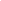 Forward this emailMaine Department of Environmental Protection | 17 State House Station | Augusta | ME | 04333-0017